SMLOUVAo nájmu nebytových prostor, podle §  násl.obč. zák. a zák č. 116/1990 Sb., v platném zněníÚčastníci smlouvy:Město Veselí nad Lužnicízastupené Mgr.Jaromírem Novákem, starostou městaSídlo: náměstí TG.Masaryka čp. 26, 391 81 Veselí nad lužnicí IČO: 00253081dále jen "pronajímatel" na straně jednéaStřední odborná škola pro ochranu a tvorbu životního prostředí ve Veselí nad Luž.zastoupená  ředitelem  Ing.Ladislavem Honsousídlo: SOŠ pro ochranu a tvorbu životního prostředí Veselí nad Lužnicí Blatské sídliště 600, 391- 81 Veselí nad LužnicíIČ: 60061855dále jen "nájemce" na straně druhéuzavírají tutos m l o u v"'u   o  nájmu  nebytových   prostorI.Pronajímatel je výlučný vlastník objektu čp. 23 ve Veselí nad Lužnicí a nájemci přenechává do užívání následující nebytové prostory:Záměr  města  byl zveřejněn  na úřední  desce  v termínu  od 5.11. do 21.11.   2007.Smlouva byla schválena usnesením rady města č.724/07 ze dne 21 .11 .2007 .-1-II.Nájemce se seznámil se stavem pronajímaných nebytových prostor a v tomto stavu je přebírá.Nájemce  je oprávněn  shora vymezené  prostory  užívat jako domov  mládeže kubytování studentů školy, návštěv během školního roku, o hlavních prázdninách též jako ubytovna v rámci hospodářské činnosti školy. Podrobnosti o ubytování studentů obsahuje řád domova mládeže a ubytovací řád.III.Tato smlouva je uzavřena na dobu neurčitou s výpovědní lhůtou tří měsíců. Výpovědní lhůta počíná běžet první den měsíce následujícího po doručení výpovědi. Pronajímatel může nájem ukončit okamžitě s vyklizením prostor do 14.dnů od doručení výpovědi v případě, že:-nájemce užívá nebytové prostory k jiným účelům, než je touto smlouvou dohodnuto,-nájemce pronajal nebytové prostory třetí osobě bez souhlasu pronajímatele,-nájemce je v prodlení s placením nájemného a dalších plateb po dobu delší než jedenměsíc,-nájemce nebude respektovat zvýšení nájemného v souladu s inflačním koeficientem. Nájemce se zavazuje, že po dobu trvání nájmu, podle této smlouvy, nebude    napronajaté věci provádět žádné změny nebo práce stavebního charakteru s vyjímkou, kdy pronajímatel bude s takovými pracemi souhlasit.IV.Cena nájmu (nájemné) bylo stanoveno dohodou a činí 100.000,- Kč/rok (slovy: jednostotisíc korun českých). Nájemce se zavazuje nájemné platit ve čtvrtletních splátkách ve výši 25.000,-Kč, splatných vždy do 15.dne prvního měsíce každého čtvrtletí na účet pronajímatele zřízený u České spořitelny a.s., Veselí nad Lužnicí, č.účtu 19-0701494349/0800, variabilní symbol 2132.v.Nad rámec ceny nájmu hradí nájemce náklady na el. energii, odběr tepla a TUV, vodné a stočné s tím, že jejich spotřeba je měřena individuálně. Nájemce je povinen hradit sám na vlastní účet náklady s obvyklým udržováním, včetně úklidu chodníku, malování místností atd.S ohledem na pohyb cen a míru inflace se smluvní strany dohodly, že výše nájemnáho může být v tomto směru upravována podle oficiálních statistických údajů, vždy s účinností od1.4. každého roku.Nájemce se zavazuje provádět kontrolu stavu pronajatých nebytových prostor z hlediska protipožární prevence, přičemž na vlastní náklady zajistí potřebný počet hasicích přístrojů včetně jejich průběžných revizí. V pronajatých prostorách nájemce bude dodržovat-2-bezpečnost práce. Nájemce se zavazuje umožnit přístup pronajímateli na jeho požádání.VI.V případě nedodržení termínu placení nájemného dohodnutého touto smlouvou, zaplatí nájemce smluvní pokutu ve výši 10 000,-Kč za každé prodlení. Tato smlouva může být měněna nebo doplňována pouze písemnými dodatky potvrzenými oběma smluvními stranami.Tato smlouva nabývá účinnosti od 1.1.2008.Pokud není dohodnuto jinak, řídí se vzájemné vztahy smluvních stran občanským zákoníkem, zákonem č.116/90 SB., v platném znění a dalšími předpisy s tím souvisejícími. skončení nájmu odevzdá nájmce prostory vyklizené a čisté, ve stavu v jakém je převzal s přihlédnutím k obvyklému opotřebení.VII.Smlouva je vyhotovena ve čtyřech originálech každá strana obdrží dvě paré.Smluvní strany prohlašují, že si tuto smlouvu před jejím podpisem přečetly, že byla uzavřena po vzájemném projednání podle jejich pravé a svobodné vůle, určitě, vážně a srozumitelně, nikoli v tísni za nápadně nevýhodných podmínek. Autentičnost této smlouvy potvrzují svým podpisem.Ve Veselí nad Lužnicí dne	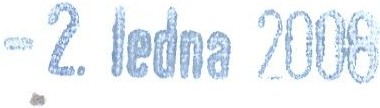 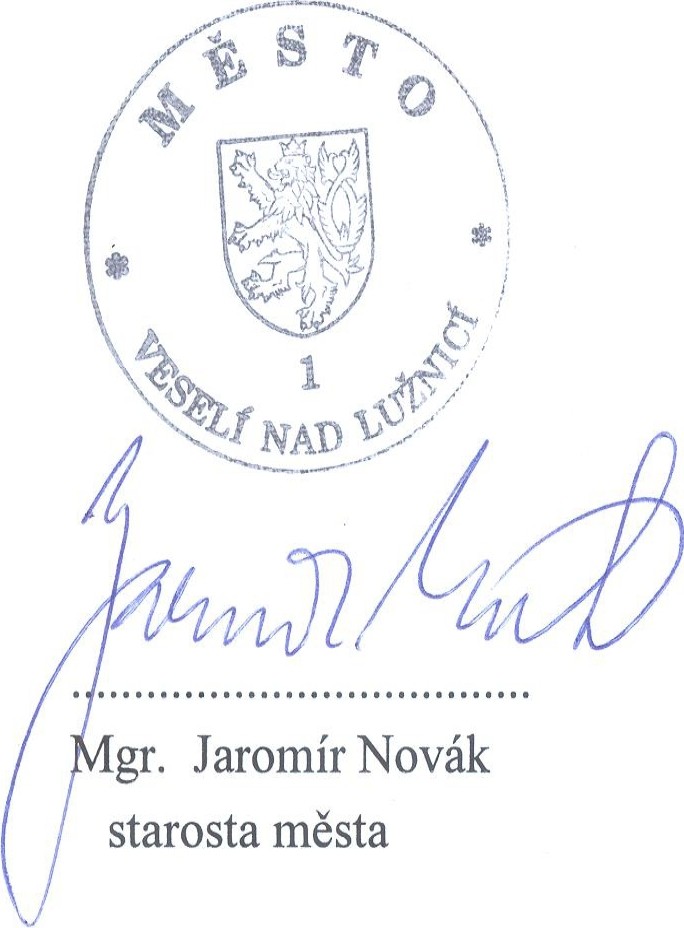 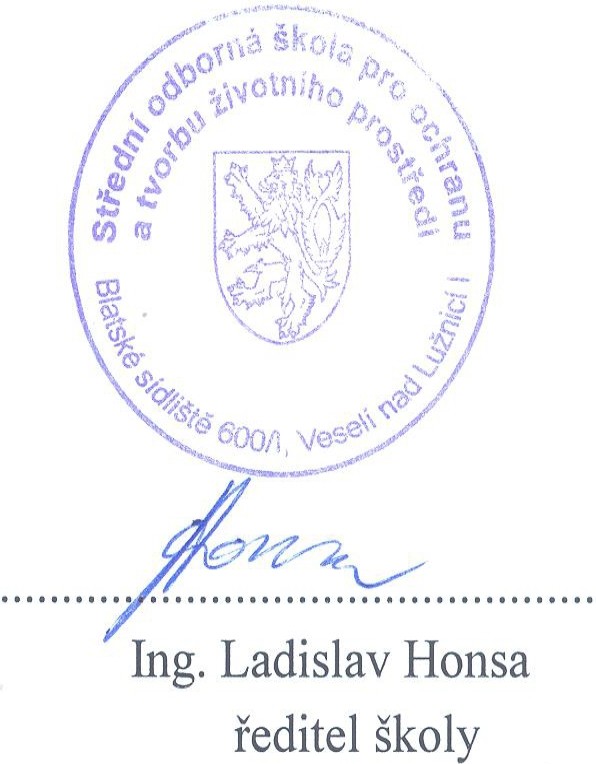 -3-28/DNS-ORG/2017DODATEK č. 2K nájemní smlouvě o nájmu nebytových prostor v čp. 23 ve Veselí nad Lužnicí uzavřené dne 2.1.2008 ve znění Dodatku č. 1 ze dne 18.3.2016Učastníci smlouvy:Město Veselí nad Lužnicí, IČ: 00253081, DIČ: CZ00253081 Sídlem: náměstí T.G.Masaryka 26, 391 81 Veselí nad Lužnicí Zastoupené RNDr. Ladislavem Sýkorou, starostou  města,Jako p r o n aj í m a t e I na straně jednéaStřední odborná škola ekologická a potravinářská ve Veselí nad Lužnicí Sídlo Blatské sídliště 600, 391 81 Veselí nad Lužnicí, IČ: 60061855 Zastoupení Ing. Ladislavem HonsouDále jako n á j e m c e na straně druhéVýše uvedená smlouva se mění a doplňuje takto: V souladu s usnesením RM č. 44/17 ze dne 8.2.2017 seZnění článku III. Doba nájmu ruší a nahrazuje novým:Tato smlouvaje uzavřena na dobu neurčitou s výpovědní lhůtou 3 měsíce. Pronajímatel může nájem ukončit okamžitým odstoupením od smlouvy v případě, že:nájemce užívá nebytové prostory kjiným účelům, než je touto smlouvou dohodnuto,nájemce pronajal nebytové prostory třetí osobě bez souhlasu pronajímatelenájemce je v prodlení s placením nájemného a dalších plateb po dobu delší než jeden měsíc,nájemce nebude respektovat zvýšení nájemného v souladu s inflačním koeficientem. Okamžité odstoupení od smlouvy musí mít písemnou formu a musí být doručeno nájemci. Nájem v takovém případ ě., končí dnem doručení okamžitého odstoupení od smlouvy nájemci.Tuto smlouvu lze ukončit dohodou smluvních stran nebo výpovědí bez uvedení důvodus 3 měsíční výpovědní lhůt ou, která počíná  dnem měsíce následujícího po doručení výpovědi druhé smluvní straně.Nájemce se zavazuje, že po dobu trvání smlouvy nebude na pronajaté věci provádět žádné změny nebo práce stavebního charakteru s výjim kou, kdy pronajímatel bude s takovými pracemi souhlasit.V části IV. Cena nájmu se ruší výše nájemného a mění takto:V souladu s usnesením RM č. 25/17 ze dne 25.1.2017 se navyšuje nájemné o inflační koeficient za rok 2016 o 0,7 % za pronajaté nebytové prostory.Celkové roční nájemné činí ..................................................	.102 816,- Kč(stodvatisícosmsetšestnáct  korun  českých),čtvrtletní splátka činí...........  ....... ..................  ........... .... ..........25 704,- KčOstatní ujednání zůstávají v platnosti beze změny28/DNS-ORG/2017Tento dodatek č.2 nabývá účinnosti dne 1.4.2017Tento dodatek byl vyhotoven ve čtyřech výtiscích, nichž každá smluvní strana obdrží po dvou vyhotoveních.Ve Veselí nad Lužnicí dne:	2 2 -02- 2017/ ;\ '.e{". :.'rt·ťi:t      l}-  -  -Stifttt nt oilJll m·nit it(@ht ekologická a potravlnái1&ki\, Ve!eli niu1 LužnkfBla ké sídliště 609/l3ŘŇD; :iÍ	·-············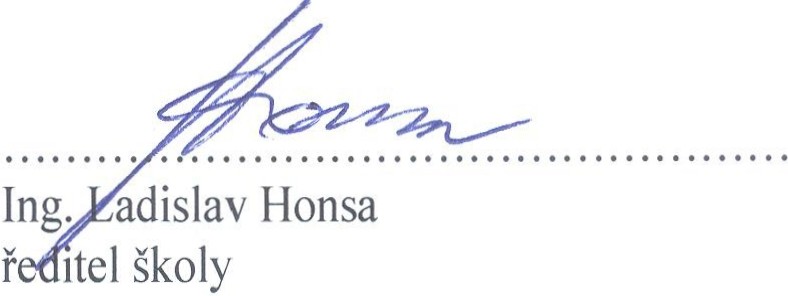 starosta městastudovna3. podlaží 4.podlaží čaj. kuchyň pokoj izolace vychovatel18 studovnapokoje celkemobě patra celkem(1-18)(1-28)  